Załącznik nr 1UWAGA! W przypadku zakwalifikowania do udziału w Odpuście konieczne jest podanie w tytule przelewu nazwiska/nazwy podanej powyżej w pkt. 2 formularza zgłoszeniowego.UWAGA! W przypadku braku strony www lub profilu facebook konieczne jest dołączenie do zgłoszenia elektronicznego zdjęć produktów i stoiska!Klauzula informacyjna RODOZgodnie z art. 13 ust. 1 i 2 Rozporządzenia Parlamentu Europejskiego i Rady (UE) 2016/679 z dnia 27 kwietnia 2016r w sprawie ochrony osób fizycznych w związku z przetwarzaniem danych osobowych i w sprawie swobodnego przepływu takich danych oraz uchylenia dyrektywy 95/46/WE (RODO), które obowiązuje od 25 maja 2018 r. (Dz. U. UE. L. z 2016 r. Nr 119, str. 1) – zwanej dalej RODO  informuje, iż :Administratorem Pani/Pana danych osobowych jest Stowarzyszenie Fabryka Inicjatyw Lokalnych, z siedzibą przy ul. Szopienickiej 58, 40-431 Katowice Dane osobowe są przetwarzane w celu rekrutacji i organizacji imprezy pn. „Odpust U Babci Anny” na podstawie zgody (art. 6 ust. 1 lit a. RODO), w celu zawarcia oraz wykonywania umowy o uzyskanie miejsca wystawienniczego  w trakcie Odpustu (art. 6 lit b RODO), w celu księgowo - podatkowych,  (przetwarzanie jest niezbędne do wypełnienia obowiązku prawnego ciążącego na Administratorze - art. 6 ust.1 lit c RODO)Dane będą mogły być również przetwarzane niezależnie od wyrażonej zgody, w związku z dochodzeniem/obroną roszczeń (art. 6 ust. 1 lit. f) RODO).Podanie danych jest dobrowolne, ich niepodanie spowoduje niemożność realizacji celu, dla których zostały udzielone.Pan/Pani ma prawo do żądania od Administratora dostępu do swoich danych osobowych, ich sprostowania, usunięcia lub ograniczenia przetwarzania, a także prawo do przenoszenia danych oraz prawo do złożenia oświadczenia o cofnięciu wyrażonej zgody w każdym czasie, a także do złożenia sprzeciwu. Cofnięcie zgody nie ma wpływu na zgodność z prawem przetwarzania, którego dokonano na podstawie zgody przed jej cofnięciem.Pani/Pana dane osobowe będą przez przetwarzane przez Administratora przez czas związany z organizacją wydarzenia oraz 5 lat licząc od końca roku kalendarzowego w którym upłynął termin zobowiązania podatkowego.Pani / Pana dane  będą udostępniane podwykonawcom wyłącznie do celów księgowo-kadrowych na podstawie odp. umowy.Pani/Pana dane nie podlegają zautomatyzowanemu podejmowaniu decyzji, w tym profilowaniu. Dane nie będą przekazywane do Państwa trzeciego.Jeżeli uzna Pan/Pani, że Pani/Pana dane osobowe będą przetwarzane niezgodnie z wymogami prawa ma Pani/Pan prawo wnieść skargę do organu nadzorczego, którym jest Prezes Urzędu Ochrony Danych Osobowych,Oświadczam, iż wyrażam zgodę na przetwarzanie przez Administratora, którym jest  Stowarzyszenie Fabryka Inicjatyw Lokalnych, z siedzibą przy ul. Szopienickiej 58, 40-431 Katowice moich danych osobowych w  celu rekrutacji i organizacji wydarzenia pn. „Odpust U Babci Anny”. Powyższa zgoda została wyrażona dobrowolnie.* zaznacz właściwą opcję 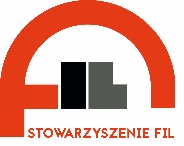 ODPUST U BABCI ANNY 25 LIPCA 2021(letnia edycja Jarmarku Na Nikiszu)FORMULARZ ZGŁOSZENIOWY1Informacje o imprezie „Odpust U Babci Anny”Informacje o imprezie „Odpust U Babci Anny”Informacje o imprezie „Odpust U Babci Anny”Informacje o imprezie „Odpust U Babci Anny”TerminTermin25 lipca 2021r.25 lipca 2021r.25 lipca 2021r.OrganizatorOrganizatorStowarzyszenie Fabryka Inicjatyw Lokalnych przy współorganizacji Miasta KatowiceStowarzyszenie Fabryka Inicjatyw Lokalnych przy współorganizacji Miasta KatowiceStowarzyszenie Fabryka Inicjatyw Lokalnych przy współorganizacji Miasta KatowiceMiejsceMiejsceKatowice Nikiszowiec – pl. Wyzwolenia, u. Rymarska, ul. Krawczyka, ul. Nałkowskiej, Skwer ZillmannówKatowice Nikiszowiec – pl. Wyzwolenia, u. Rymarska, ul. Krawczyka, ul. Nałkowskiej, Skwer ZillmannówKatowice Nikiszowiec – pl. Wyzwolenia, u. Rymarska, ul. Krawczyka, ul. Nałkowskiej, Skwer Zillmannów2Nazwa zgłaszającego się (Wystawcy)(nazwa firmy i nazwisko osoby ja reprezentującej lub imię i nazwisko osoby fizycznej)3Adres 4Dane kontaktowe Wystawcy Telefon ……………………………………e-mail ……………………………………………..……..5Faktura* tak, chcę otrzymać fakturę (dane do faktury poniżej, konieczne podanie NIP!) nie potrzebuje faktury (wystawiony zostanie paragon, bez możliwości późniejszego wystawienia faktury)6Dane do fakturyNazwa: ……………………………………………………………………………………………………………………………..Adres:   ……………………………………………………………………………………………………………………………..NIP:       ……………………………………………………………………………………………………………………………..7Krótki opis stoiska, produkty, asortyment8Adres strony www lub profil na facebook9Status Wystawcy i planowane stoisko**:Kategoria wystawcyKosztaStoisko własne o wymiarach nieprzekraczających wymiaru 3x3m bez dostępu do prądu UWAGA! Dotyczy wyłącznie wystawców z dzielnicy Janów  - Nikiszowiec, którzy nie prowadzą działalności gospodarczej.80,00 bruttobStoisko własne o wymiarach nieprzekraczających wymiaru 3x3m bez dostępu do prądu – osoba niebędąca mieszkańcem dzielnicy Janów – Nikiszowiec, bez gwarantowanego miejsca parkingowego150,00 bruttocStoisko własne o wymiarach nieprzekraczających wymiaru 3x3m bez dostępu do prądu – osoba niebędąca mieszkańcem dzielnicy Janów – Nikiszowiec, cena zawiera opłatę za gwarantowane miejsce parkingowe w obszarze Nikiszowca170,00 bruttodStoisko własne o wymiarach przekraczających wymiar 3x3m bez dostępu do prądu. Proszę podać wielkość stoiska:szerokość ……….….mgłębokość ………..…mszerokość ……….….m Koszt wpisowego ustalany indywidualnieeWystawcy oferujący stoiska gastronomiczne – prosimy o podanie wielkości stoiska (łącznie z miejscem do spożywania potraw) oraz zapotrzebowania na prąd:Wielkość stoiska (wymiary stoiska) ………………………………………….........................Zapotrzebowanie na prąd (w kW) ……………………………………………………………………Rodzaj przyłącza (230V, 16A,32A,64A) ……………………………………………………………. Koszt wpisowego, uwzględniający koszt obsługi energetycznej ustalany indywidualnie10Zasady przyjmowania zgłoszeń:Zgłoszenia na Odpust można dokonać poprzez nadesłanie niniejszego czytelnie wypełnionego formularza zgłoszeniowego:w formie elektronicznej tylko i wyłącznie w formatach doc, docs i pdf na adres: jnnzgloszenia@fil.org.pl przesłanie pocztą tradycyjną na adres: 
Stowarzyszenie Fabryka Inicjatyw Lokalnych, ul. Szopienicka 58; 40-431 Katowice (uwaga nowy adres) 
z dopiskiem na kopercie „Odpust U Babci Anny”. W przypadku wysłania pocztą tradycyjną liczy się data wpływu do Organizatora.O kwalifikowalności zgłoszenia decyduje tylko i wyłącznie Organizator czyli Stowarzyszenie FIL. Wysłanie zgłoszenia nie jest równoznaczne z zakwalifikowaniem do udziału w Odpuście. Organizator zastrzega sobie prawo odmowy przyjęcia zgłoszenia bez podania przyczyn.Zgłoszenia będą przyjmowane od 24 maja do 06 czerwca 2021r. W przypadku bardzo dużej ilości zgłoszeń, przekraczającej możliwości przestrzenne i logistyczne, Organizator zastrzega sobie prawo do wcześniejszego zakończenia przyjmowania zgłoszeń. Informacja o tym fakcie zostanie umieszczona na fanpage’u Odpustu w serwisie społecznościowym Facebook (www.facebook.com/JarmarkNaNikiszu ). Potwierdzenie zakwalifikowania do Odpustu zostanie przesłane e-mailem na adres podany w formularzu zgłoszeniowym do dnia 14 czerwca 2021r. wraz regulaminem imprezy. Organizator zastrzega sobie prawo do zmiany (wydłużenia lub skrócenia) tego terminu bez podania przyczyn. Wystawcy niezakwalifikowani nie otrzymają informacji zwrotnej.Wszelkie informacje organizacyjne w tym m.in. ewentualne zmiany ww. terminów, dotyczące także m.in. rekrutacji są publikowane na ww. fanpage’u.Zgłoszenie wysłane w inny sposób niż za pośrednictwem tego formularza nie będą przyjmowane. Zgłoszenia, zawierające braki np. brak zdjęć, odnośnika do strony z produktami, brak danych kontaktowych itp.  nie będą brane pod uwagę.Zgłoszenia przesłane elektronicznie w innych formatach niż doc, docs lub pdf, których Organizator nie będzie w stanie odczytać nie będą brane pod uwagę.Po otrzymaniu potwierdzenia o zakwalifikowaniu do udziału w Odpuście U Babci Anny kwota wpisowego powinna być wpłacona do dnia 5 lipca 2021  z dopiskiem „wpisowe Odpust 2021” oraz z podaniem nazwy wskazanej w pkt. 2 niniejszego formularza na konto nr: 91 8437 0002 0050 0544 3815 0007 Otrzymanie zwrotnego e-maila z potwierdzeniem zgody na wystawienie się na Odpuście wraz z Regulaminem imprezy oraz dokonanie wpłaty wpisowego zgodnej z cennikiem jest równoznaczne z zawarciem umowy uczestnictwa w Odpuście i tym samym Zgłaszający zostaje jego uczestnikiem.Wysłanie zgłoszenia oznacza równocześnie akceptację klauzuli informacyjnej RODO.W szczególnie uzasadnionych przypadkach Organizator zastrzega sobie prawo do zmiany warunków udziału uczestników - wystawców w Odpustu.W związku z sytuacją epidemiologiczną związaną z rozprzestrzenianiem się koronawirusa SARS-CoV-2 Organizator może przełożyć w czasie lub odwołać Odpust U Babci Anny 2021, jeżeli sytuacja epidemiologiczna będzie generować zagrożenie dla uczestników i wystawców lub nie będzie leżeć w interesie Organizatora Odpustu. Zgłoszenia na Odpust można dokonać poprzez nadesłanie niniejszego czytelnie wypełnionego formularza zgłoszeniowego:w formie elektronicznej tylko i wyłącznie w formatach doc, docs i pdf na adres: jnnzgloszenia@fil.org.pl przesłanie pocztą tradycyjną na adres: 
Stowarzyszenie Fabryka Inicjatyw Lokalnych, ul. Szopienicka 58; 40-431 Katowice (uwaga nowy adres) 
z dopiskiem na kopercie „Odpust U Babci Anny”. W przypadku wysłania pocztą tradycyjną liczy się data wpływu do Organizatora.O kwalifikowalności zgłoszenia decyduje tylko i wyłącznie Organizator czyli Stowarzyszenie FIL. Wysłanie zgłoszenia nie jest równoznaczne z zakwalifikowaniem do udziału w Odpuście. Organizator zastrzega sobie prawo odmowy przyjęcia zgłoszenia bez podania przyczyn.Zgłoszenia będą przyjmowane od 24 maja do 06 czerwca 2021r. W przypadku bardzo dużej ilości zgłoszeń, przekraczającej możliwości przestrzenne i logistyczne, Organizator zastrzega sobie prawo do wcześniejszego zakończenia przyjmowania zgłoszeń. Informacja o tym fakcie zostanie umieszczona na fanpage’u Odpustu w serwisie społecznościowym Facebook (www.facebook.com/JarmarkNaNikiszu ). Potwierdzenie zakwalifikowania do Odpustu zostanie przesłane e-mailem na adres podany w formularzu zgłoszeniowym do dnia 14 czerwca 2021r. wraz regulaminem imprezy. Organizator zastrzega sobie prawo do zmiany (wydłużenia lub skrócenia) tego terminu bez podania przyczyn. Wystawcy niezakwalifikowani nie otrzymają informacji zwrotnej.Wszelkie informacje organizacyjne w tym m.in. ewentualne zmiany ww. terminów, dotyczące także m.in. rekrutacji są publikowane na ww. fanpage’u.Zgłoszenie wysłane w inny sposób niż za pośrednictwem tego formularza nie będą przyjmowane. Zgłoszenia, zawierające braki np. brak zdjęć, odnośnika do strony z produktami, brak danych kontaktowych itp.  nie będą brane pod uwagę.Zgłoszenia przesłane elektronicznie w innych formatach niż doc, docs lub pdf, których Organizator nie będzie w stanie odczytać nie będą brane pod uwagę.Po otrzymaniu potwierdzenia o zakwalifikowaniu do udziału w Odpuście U Babci Anny kwota wpisowego powinna być wpłacona do dnia 5 lipca 2021  z dopiskiem „wpisowe Odpust 2021” oraz z podaniem nazwy wskazanej w pkt. 2 niniejszego formularza na konto nr: 91 8437 0002 0050 0544 3815 0007 Otrzymanie zwrotnego e-maila z potwierdzeniem zgody na wystawienie się na Odpuście wraz z Regulaminem imprezy oraz dokonanie wpłaty wpisowego zgodnej z cennikiem jest równoznaczne z zawarciem umowy uczestnictwa w Odpuście i tym samym Zgłaszający zostaje jego uczestnikiem.Wysłanie zgłoszenia oznacza równocześnie akceptację klauzuli informacyjnej RODO.W szczególnie uzasadnionych przypadkach Organizator zastrzega sobie prawo do zmiany warunków udziału uczestników - wystawców w Odpustu.W związku z sytuacją epidemiologiczną związaną z rozprzestrzenianiem się koronawirusa SARS-CoV-2 Organizator może przełożyć w czasie lub odwołać Odpust U Babci Anny 2021, jeżeli sytuacja epidemiologiczna będzie generować zagrożenie dla uczestników i wystawców lub nie będzie leżeć w interesie Organizatora Odpustu. 